Фото районного семинара для социальных педагогов образовательных организаций Нытвенского района «Взаимодействие семьи и школы в современных условиях» 20.01.2015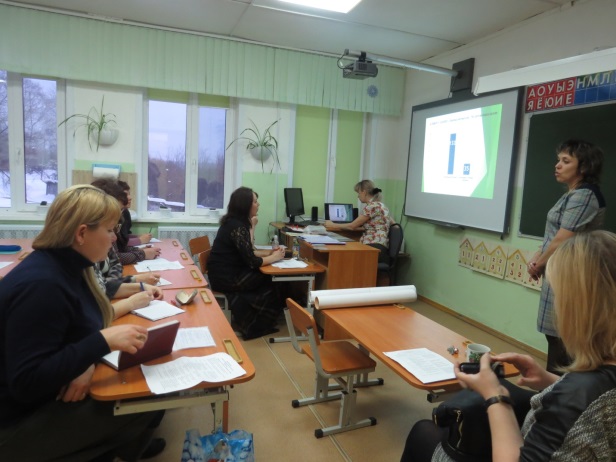 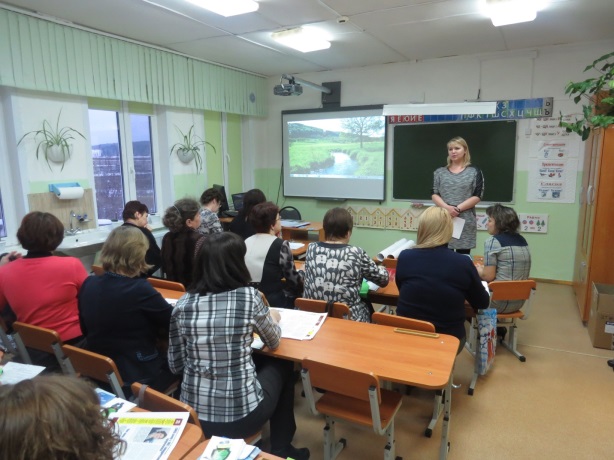 Выступление методиста                                                                         Выступление зам.директора по УР МБОУ С(К)ОШ психолого-педагогического сопровождения                                      Полыгаловой Т.Н. с темой Управления образования Пономаревой И.А.                                     «Наши особые дети»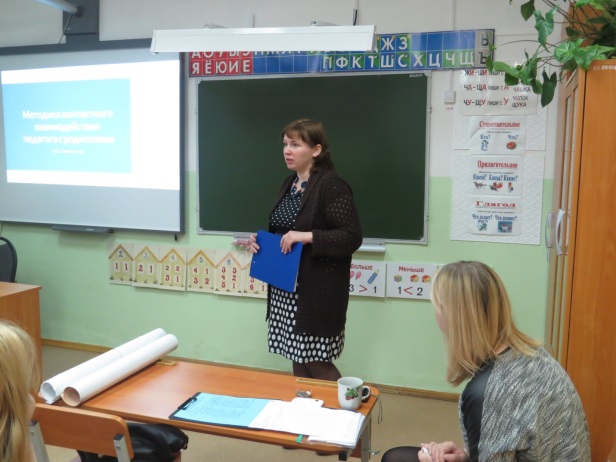 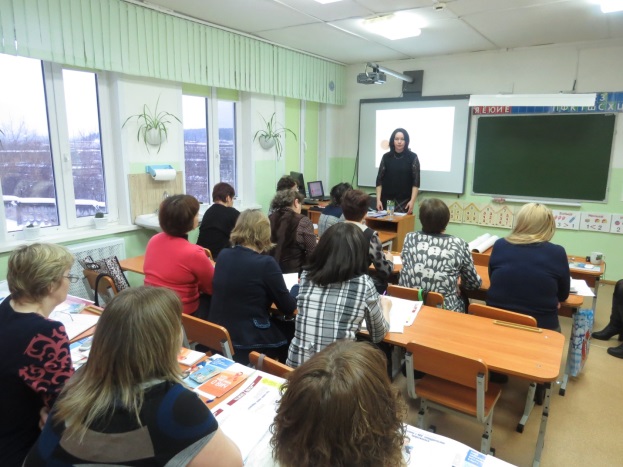 Выступление педагога-психологаМБОУ С(К)ОШг.Нытва                       Выступление социального педагога МБОУ С(К)ОШРыбалко Т.В. с темой«Психологические причины                                     г.Нытва Бычковой М.И. с темой «Методика контактного отклонений в семейном воспитании»                                                             взаимодействия педагога с родителями»»                                                                        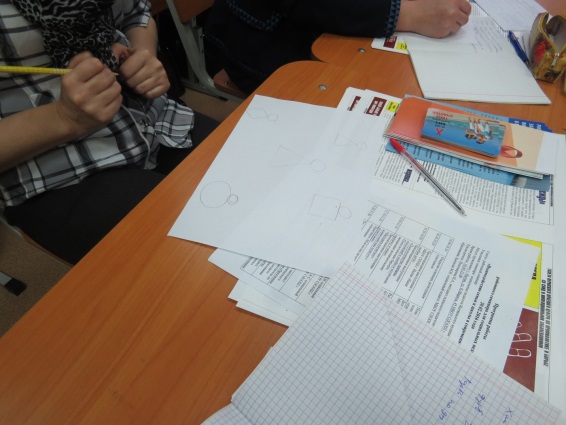 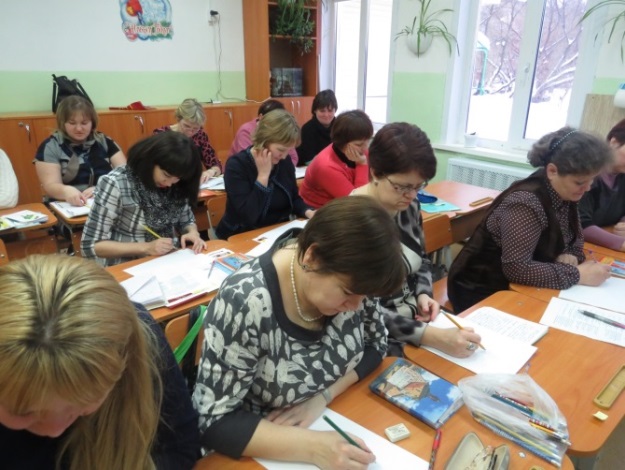 Выполнение практикума «Мой взгляд на мои отношения» социальными педагогами ОО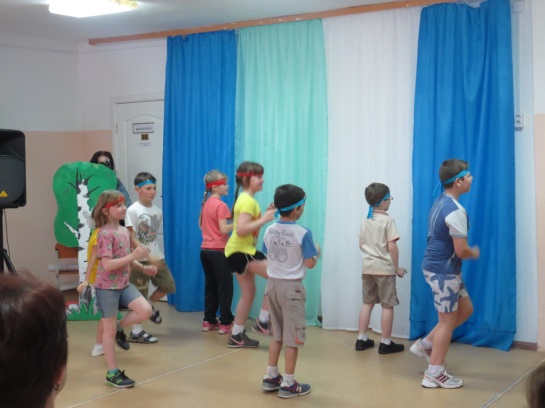 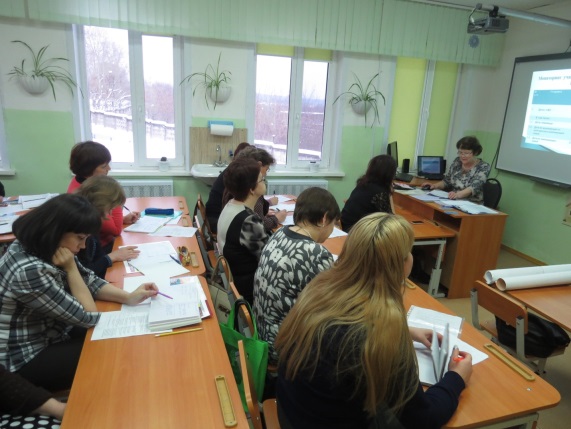 Выступление социального педагога МБОУ С(К)ОШ г.Нытва                  Выступление учащихся 2 класса под руководством ритмики Безматерных А.С. из опыта работы «Социально-педагогическое                                              учителя Постниковой С.В.сопровождение семьи, имеющей ребенка с ОВЗ социальным педагогом»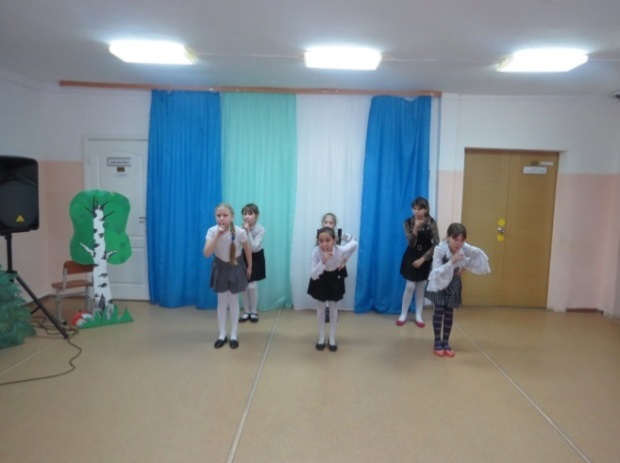 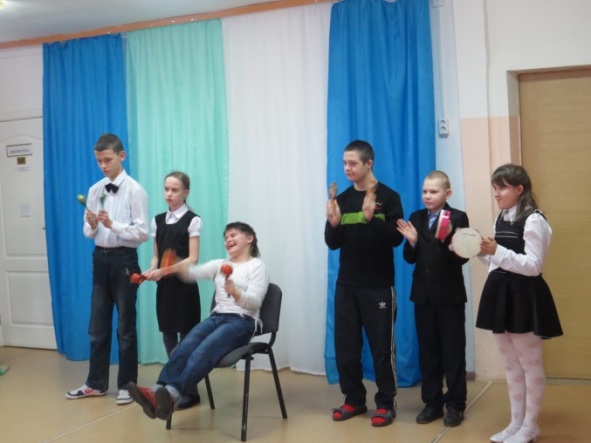 Выступление учащихся класса «Особый ребенок»                                         Выступлениеучащихся 3 класса Бибика»руководитель: Щукина Е.А.                                                                       руководители: Гончарова Е.В., Постникова С.В                                                                        .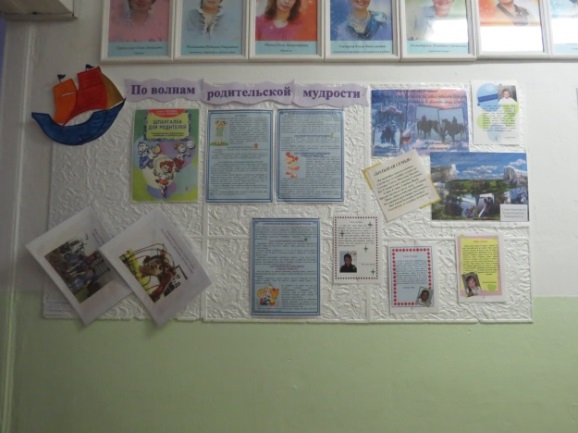 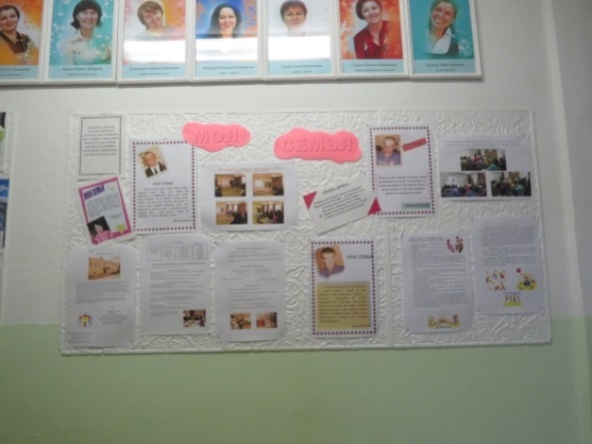 Стендовые доклады педагогических работников МБОУ С(К)ОШ г.Нытва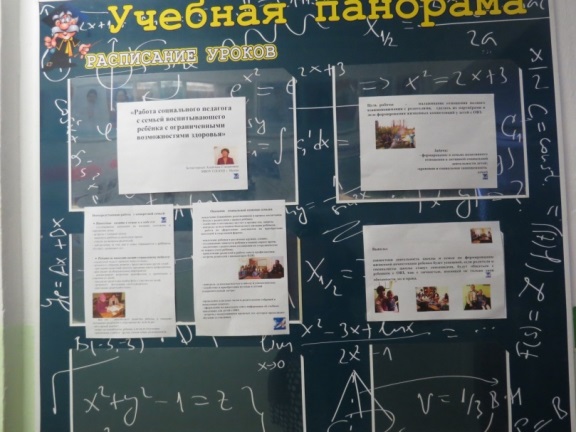 